20.05.2020 – kl. VII – matematyka - lekcja zrealizowana online (discord)Przerabiamy lekcję – Potęgowanie potęgi  (podręcznik str.229-231)Na dzisiejszej lekcji poznasz kolejną własność z działań na potęgach: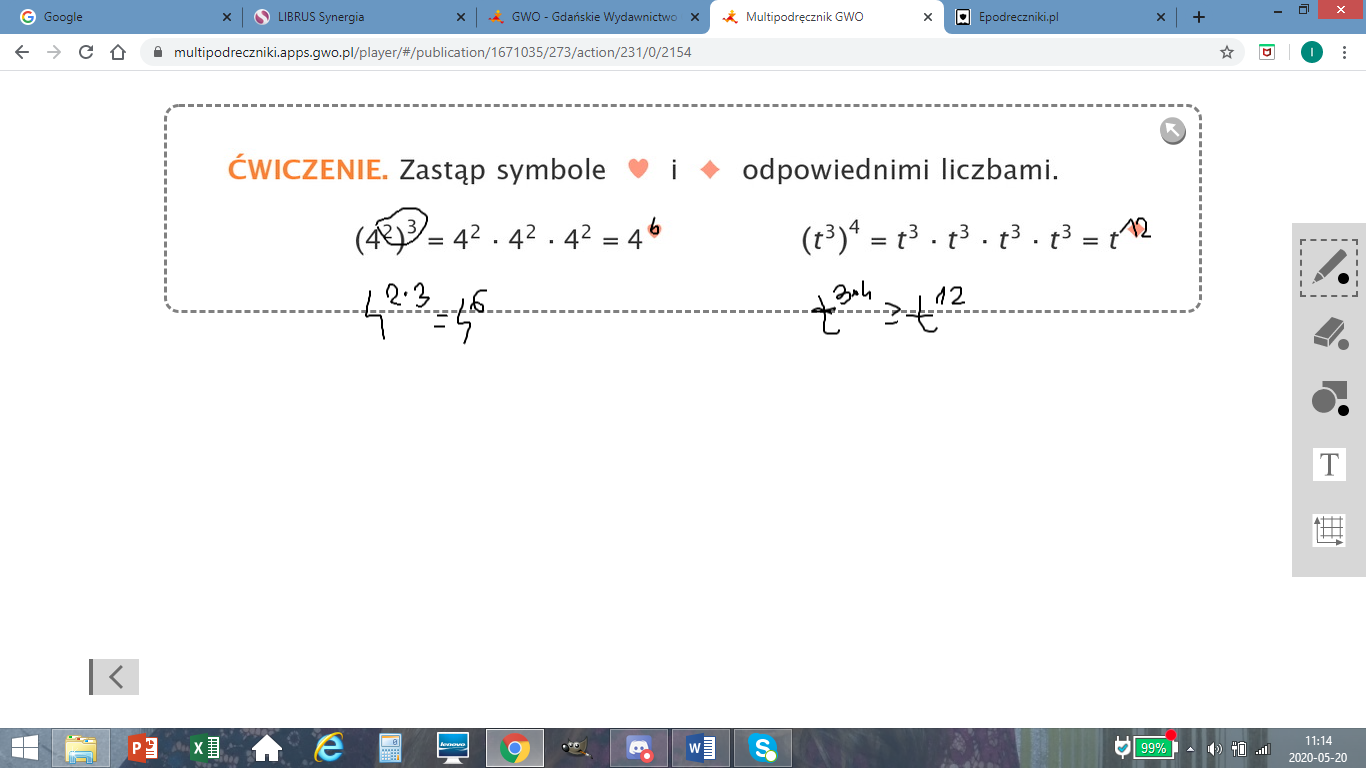 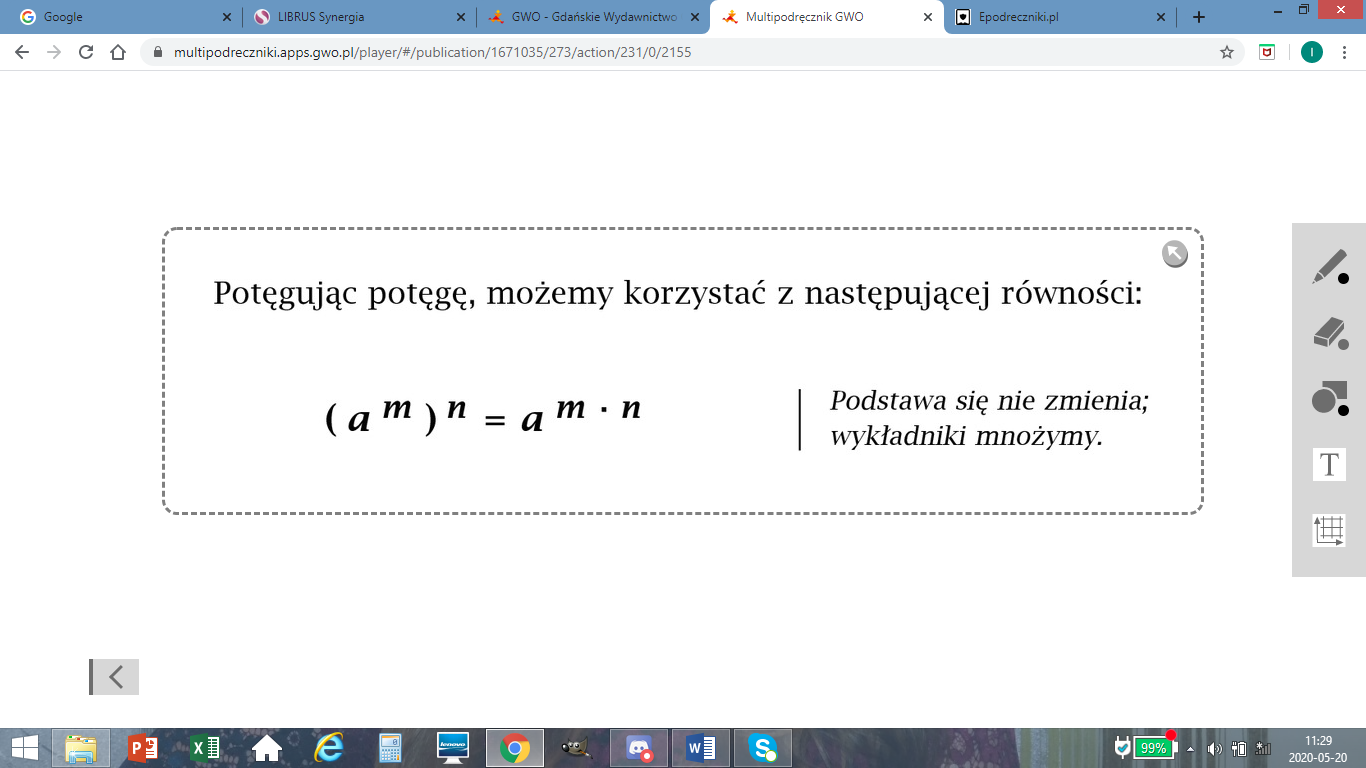 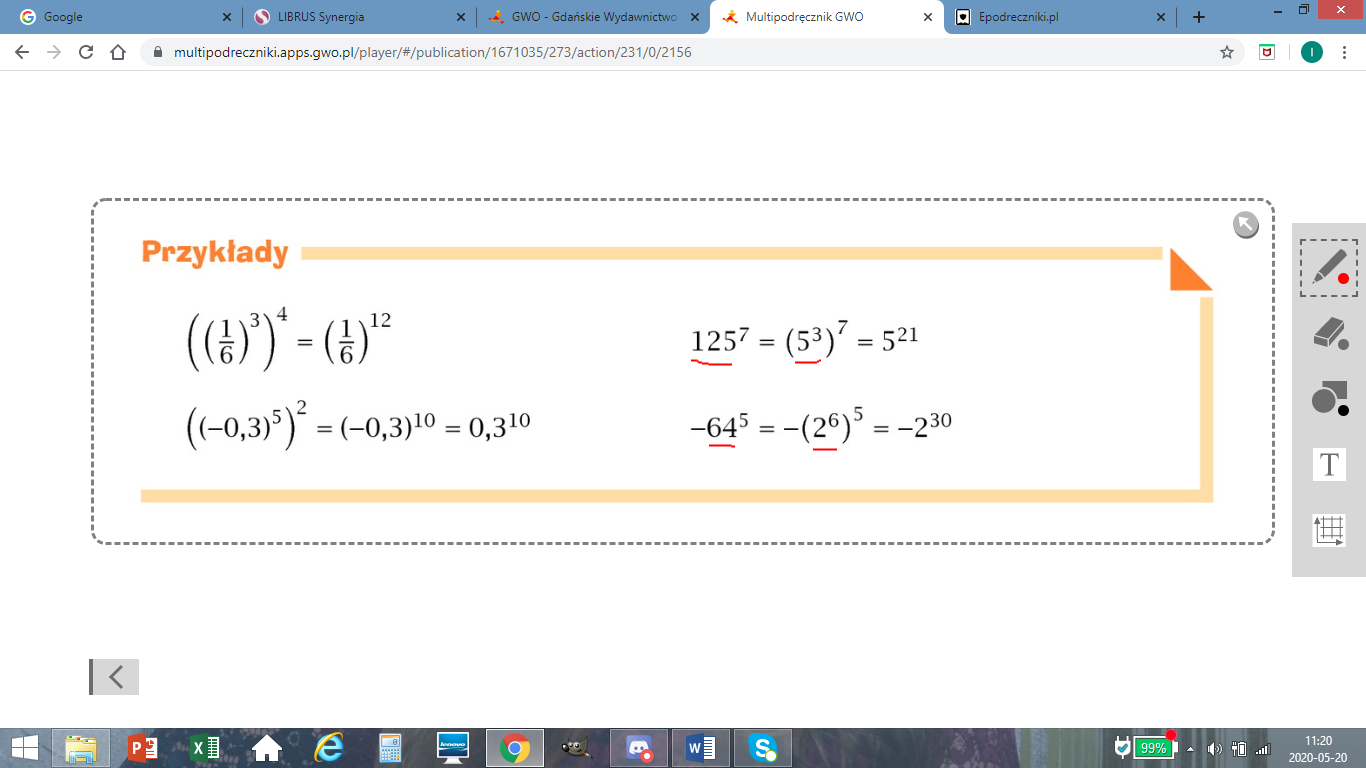 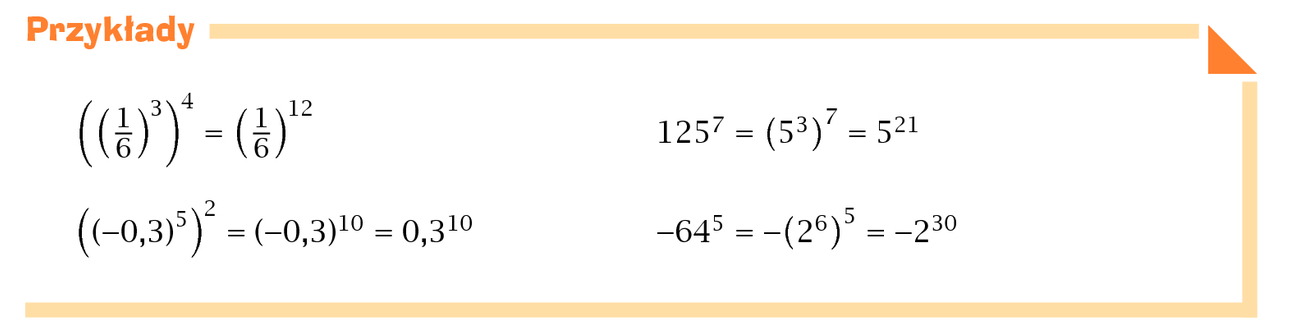 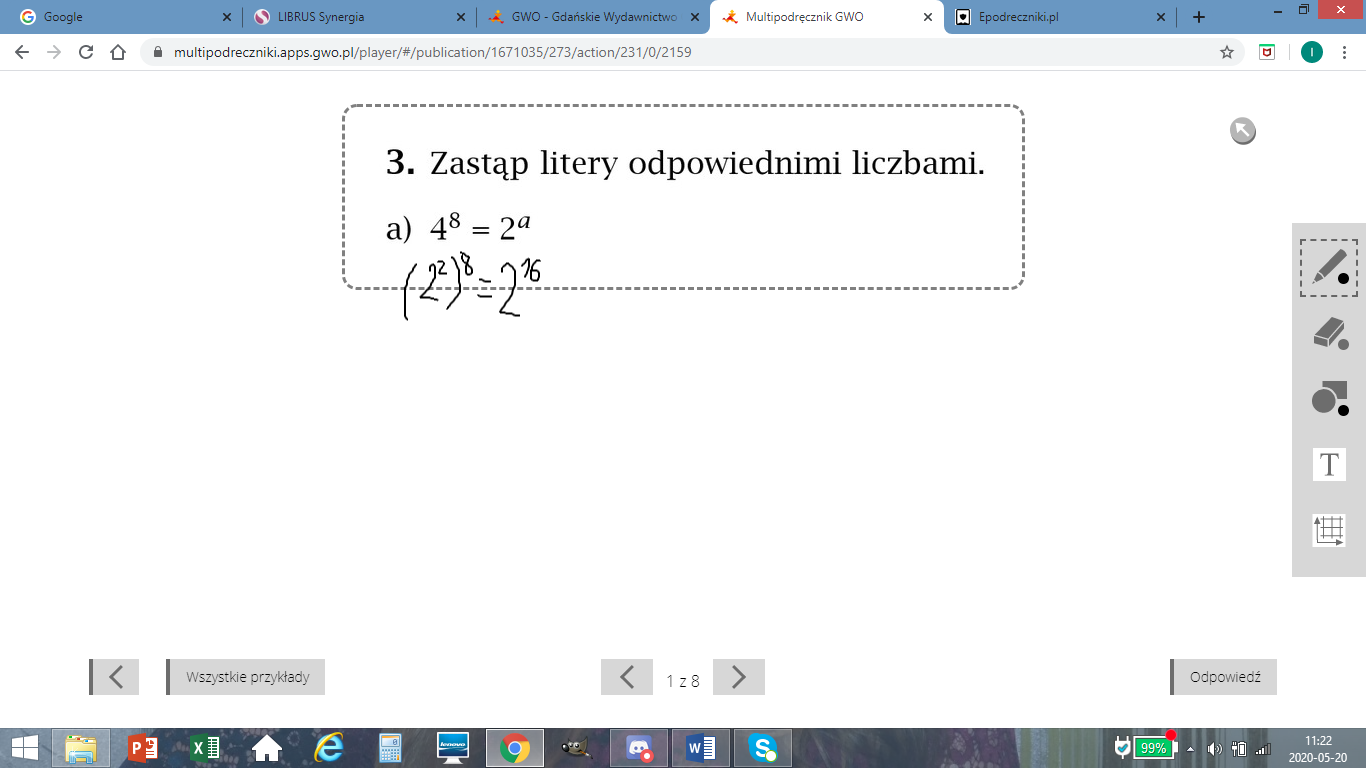 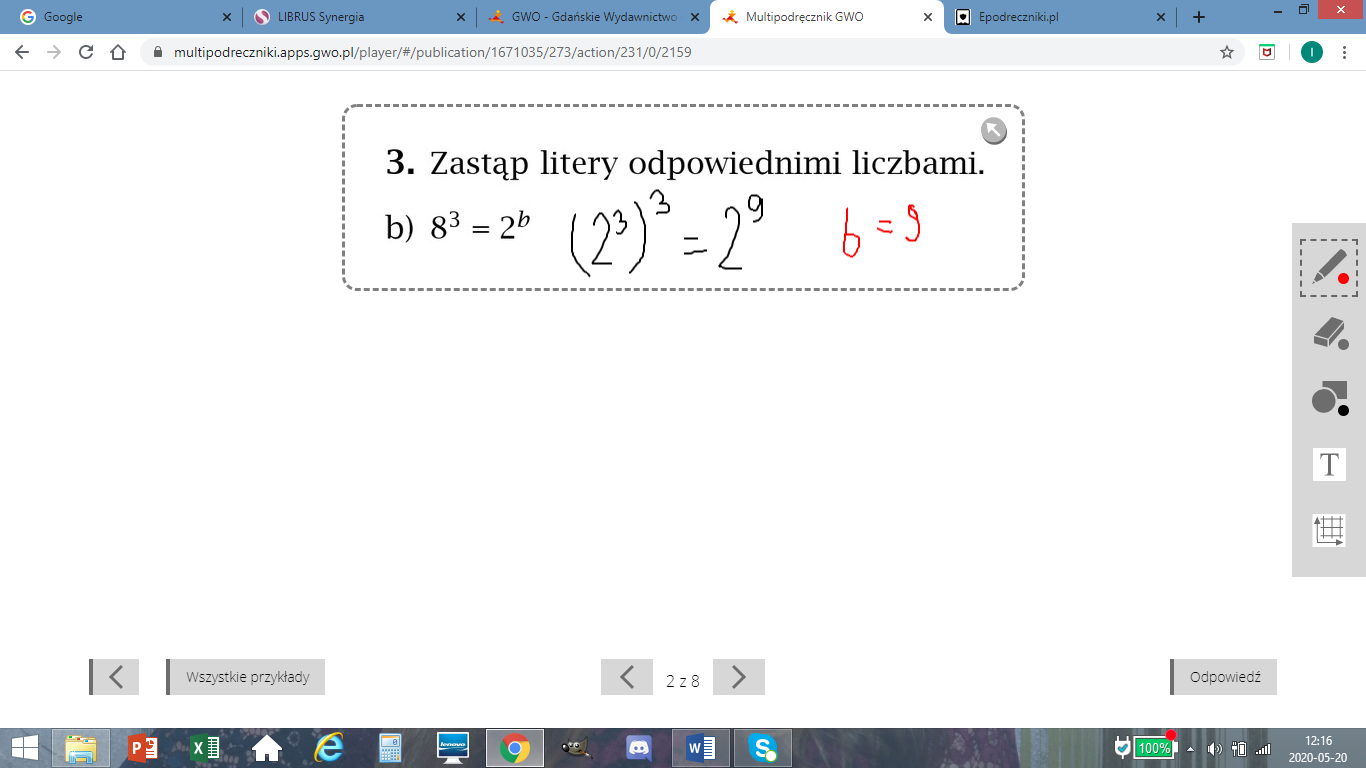 Przyjrzyj się wskazówce w ramce i na tej podstawie zrób zadanie 6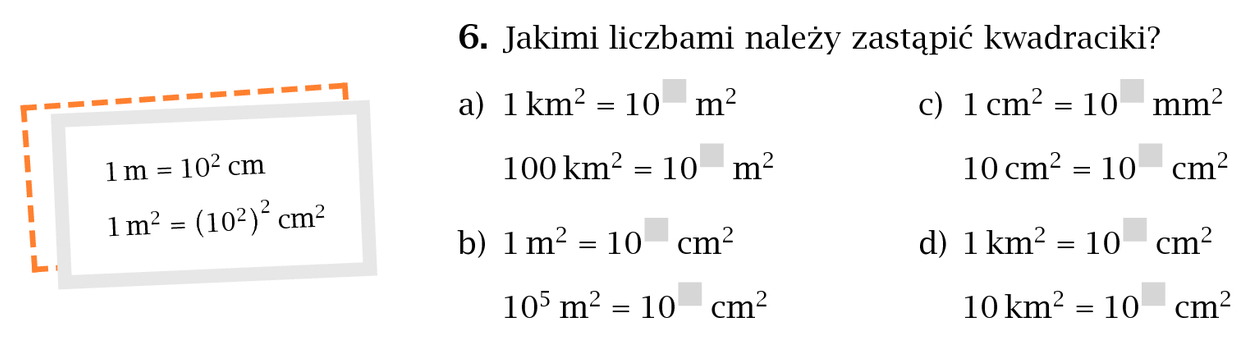 Dla utrwalenia własności wykonaj z podręcznika zadanie 1 i 3 str.229Objaśnienie tematu znajdziesz pod poniższymi linkami:https://www.youtube.com/watch?v=ehmD2pVfuk4https://www.youtube.com/watch?v=J0r7extoQN0A tu możesz sprawdzić czy umiesz :https://www.matzoo.pl/klasa7/potegowanie-potegi_8_432